The school will inform parents of any changes to Covid measures should these be needed.Duxford Church of England Community Primary SchoolCovid Outbreak Contingency Plan – Sept. 2021  When should my child self-isolate or miss school?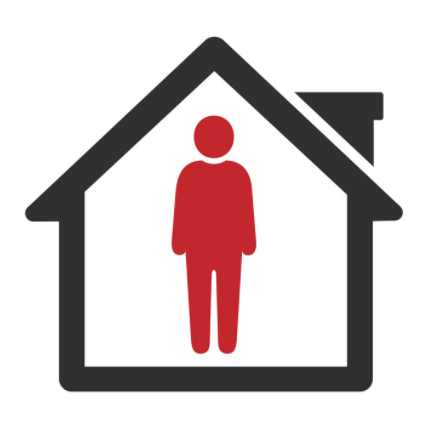 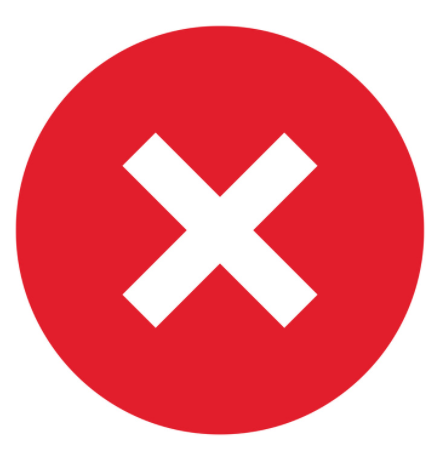 NOAll children MUST attend school unless they are ill. From 16th August 2021, children under 18 (or double-vaccinated adults) do not need to self-isolate or miss school if a member of their household or a contact, has Covid. Instead, they will need to book a PCR test but can continue coming to school so long as they have no symptoms and the test result is negative.When should my child self-isolate or miss school?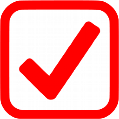 YESIf your child develops Covid symptoms at home, they should stay at home and should book a PCR test), NOT a Lateral Flow test.If your child develops Covid symptoms at school, they will be sent home and you should book them a PCR test. (a high temperature.A new, continuous cough – this means coughing a lot, for more than an hour, or 3 or more coughing episodes in 24 hours.A loss or change to sense of smell or taste – this means they cannot smell or taste anything, or things smell or taste different to normal)If your child tests positive for Covid, they will need to self-isolate. The rest of the household does not need to self-isolate if they are under 18 or fully vaccinated – but instead should book a PCR test.It's a legal requirement to self-isolate if you are told to by NHS Test and Trace. You could be fined if you do not self-isolate.Inform the Headteacher if a pupil, student, child or staff member is admitted to hospital with COVID-19. Headteacher will seek public health advice.CommunityCovid RiskDescriptionActions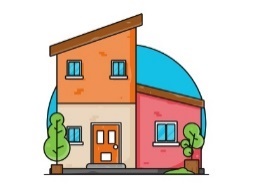 Low Community Transmission. No School Cases.There have been no cases of Covid within school for 10 school days.Cases of Covid locally are low and/ or stable.Hospitalisation/ Deaths due to Covid nationally are low.Good hand-hygiene for children, staff & visitors. Good ventilation throughout the school.Ensuring Children / Staff stay at home if they have Covid Symptoms (and to book a PCR test).Face masks to be worn by visitors into the school building.Key Stage assemblies in the school hall.Staff will continue to test themselves using Lateral flow tests until the end of September.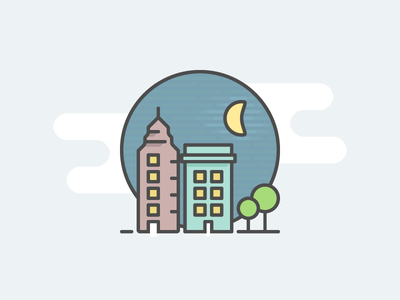 Rapidly Rising Community Transmission No current Covid cases have been recorded at school, but…Cases of Covid are rising rapidly in the community causing disruption to other local schools.Cambs & Peterborough Public Health / Public Health England issue warnings of expected local/ national infection wave.Ventilation of classrooms increased & hand-washing supervised.Staff-room capacity is reduced.Gatherings of more than one class indoors will be reviewed.Clinically Vulnerable staff meet with Line-Managers to review their individual risk assessment & discuss additional protection (e.g. use of face coverings, reduction in movement between classes/ groups). Number of Cases:Description:Actions: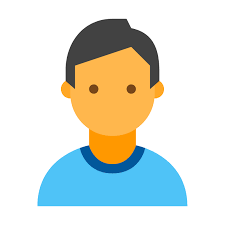 A single child tests PositiveA single child tests positive for Covid in a class.There are fewer than 3 cases in the class.No other year groups are affected.The child self-isolates for 10 days. Remote learning will be provided if they are well enough to complete it as outlined here.The parents of the child are contacted directly by NHS Track and Trace to establish likely contacts.Likely contacts will be contacted by NHS Track & Trace and advised to book at PCR Test. Children do not need to miss school or self-isolate whilst they wait for the result of the PCR test unless they have Covid symptoms.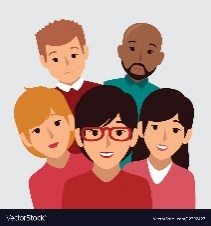 5 children, pupils,  or staff, who are likely to have mixed closely, test positive for COVID-19 within a 10-day period; or 10% of children, pupils, students or staff who are likely to have mixed closely test positive for COVID-19 within a 10-day period.Close mixing includes: * a class* a friendship group mixing at breaktimes * a sports team * a cross class group in an extra-curricular activity Which could mean that Covid is spreading within that group of children.As above for each positive case.The school will discuss the outbreak with Cambridgeshire & Peterborough Public Health and agree strengthening protective measures for 10 school days, including:Re-introducing staff face masks for corridors & communal areas.Adapting, Limiting or postponing indoor sporting events, trips, and performances. Reverting to video-link Assemblies in classrooms.Reducing the amount of classes staff work across.Resuming twice-weekly Staff Lateral flow testing.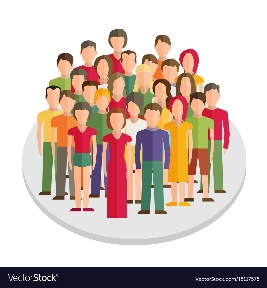 Covid cases continue to increase rapidly within a 10 day period.Despite the measures indicated above, Covid cases within the school continue to rise within a 10 day period with multiple classes and staff affected, suggesting that Covid is spreading widely throughout the school.Incident Management Team meeting held between the school and Cambridgeshire & Peterborough Public Health to agree further measures, for a further 10 school days, including:Re-introducing class bubbles.Reverting to class-based school lunches.Limiting all non-essential visitors to school.Postponing all non-essential events. Re-introducing remote learning for individual classes for 10 school days considered, as outlined here. 